За рішенням «Юнеско» 21 лютого всі народи Землівідзначають Міжнародний день рідної мови.Це один з тих днів, коли кожен має змогу відчути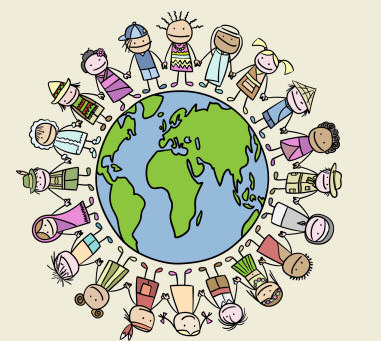 себе частиною свого великого народу.Мова – це найбільший скарб народу.Це саме той інструмент, який єднає людейоднієї нації, робить їх єдиним цілим.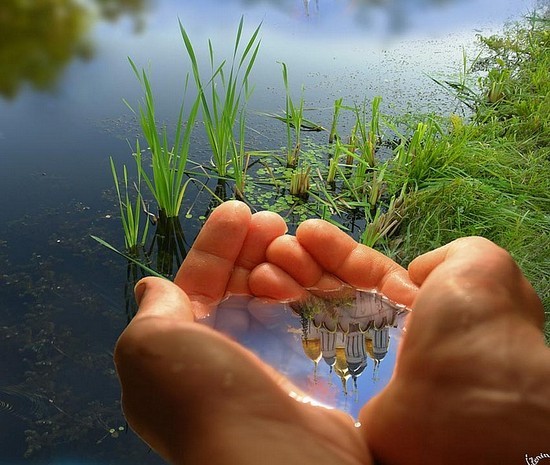 Все про мову.Мова – то цілюще народне джерело,І хто не припаде до нього вустами,Той сам всихає від спраги.(В. Сухомлинський)Мова - це серце нації, а нація це особистість, вона має обличчя, свій характер, темперамент, свою культуру, мораль, честь і гідність, свої святощі, своє минуле, теперішнє і майбутнє.Мова – це невичерпана духовна скарбниця, в яку народ безперервно вносить свій досвід, розум і почуття.Мова – це канва, на якій людина вишиває узори свого життя. Із сивої глибини віків бере початок наша мова.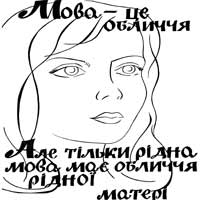 Українська мова – мова української нації:В ній тисячолітня історія нашого народу – історія тяжка, кривава, із злетами і падіннями, осяяна духом свободи та незалежності Української держави, бо ж український народ віками був змушений із зброєю в руках оборонятися і відстоювати своє право на вільне життя.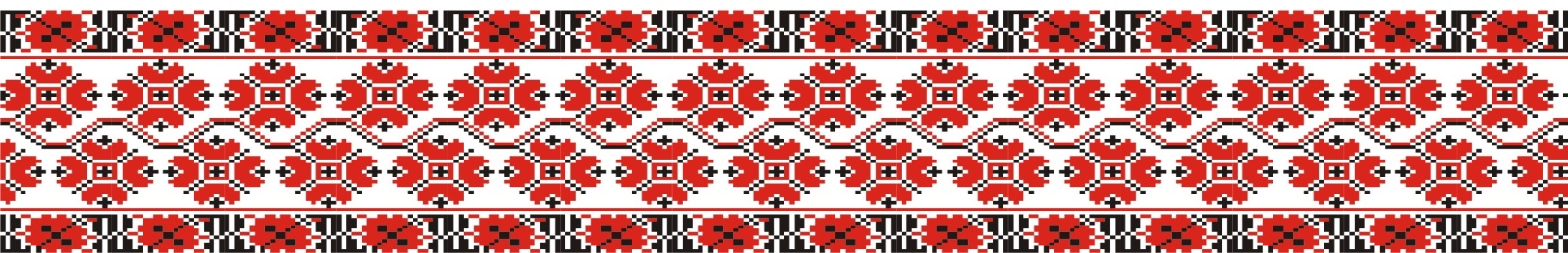 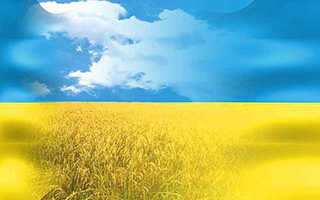       «Без мови нашої юначе,      Й народу нашого нема»(В. Сосюра)Мово рідна, слово рідне, Хто вас забуває,Той у грудях не серденько,Тільки камінь має.             ***Як ту мову нам забутиЯкою училаНас всіх ненька говорити,Ненька наша мила.             ***На білому світі На чорній земліЄ мова у квітівЄ мова в зорі.             ***Я слова по літерці складаюМов коралі на разок,Скоро цілу книжку прочитаюЦілу книжку віршів та казок. Буду їх по рідному читатиЯк співають пісню солов’ї…Рідна мова – як її не знати,Як же не любити нам її.               ***Є мова у бджілкиВ метелика й клена,В бузкової гілки,В любистка зеленого.               ***Над старими яворамиБілик буслів білі дітиЗранку – раночку дзьобатиВчаться рідно клекотітиІ рідненько тьохка в лузіСоловей до солов’яти А мене навча матусяРідним словом розмов мати.               ***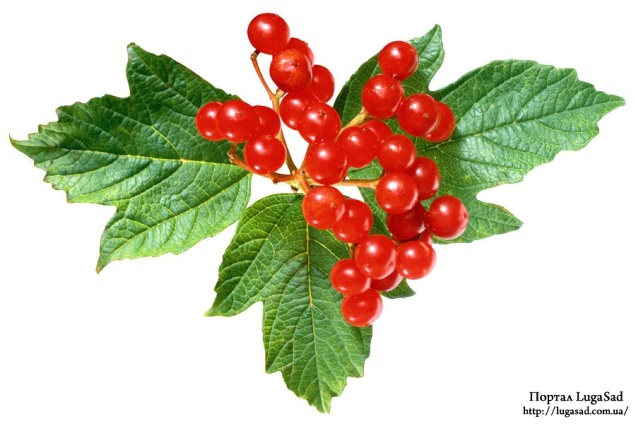 Є мова в калині,В дрімучого лісу,У річки й стежини,В осіннього листу,Та тільки тому, хто цурається рідної мовиНе промовлять вони ані слова.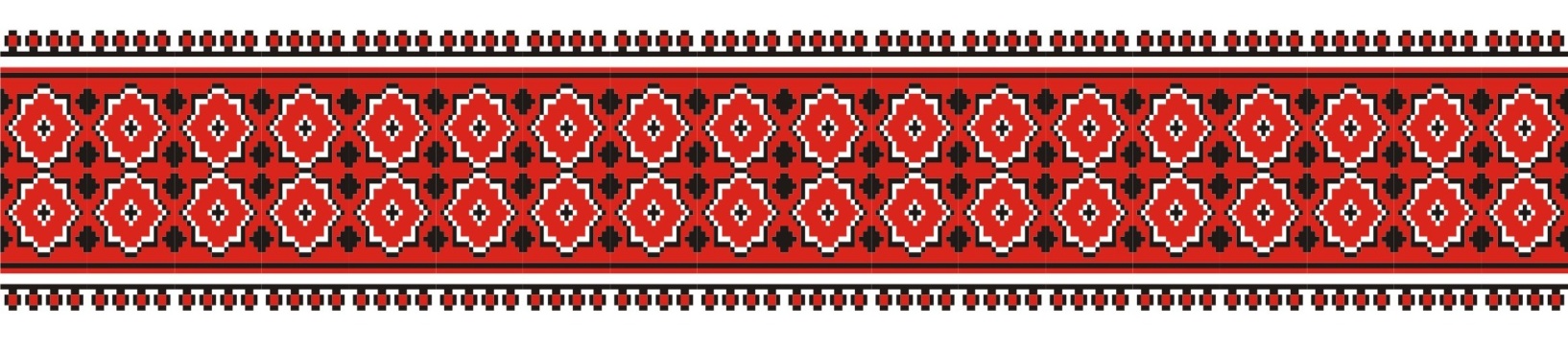                          Хто як говорить.Все, що живе на світі,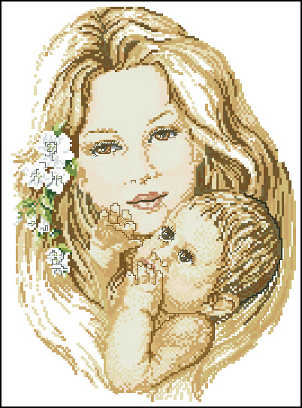 Уміє розмовляти:Уміють говоритиЗайці і зайченята.По своєму говорятьІ риби серед моряІ у садочку пташка,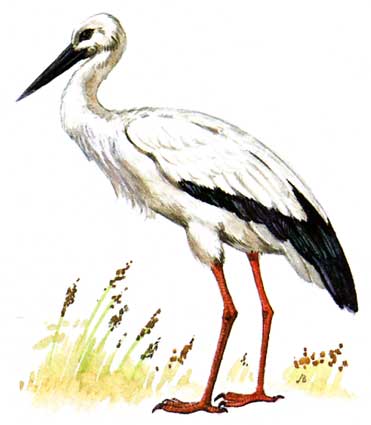 І у траві комашка…Говорять наші квітиЗ блискучими зірками…А як говорять діти? –Так, як навчає мама!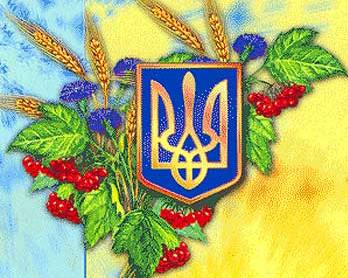 Запам’ятай! Той, хто цурається рідної мови, є чужинцем на своїй землі.«Найбільше і найдорожче добро в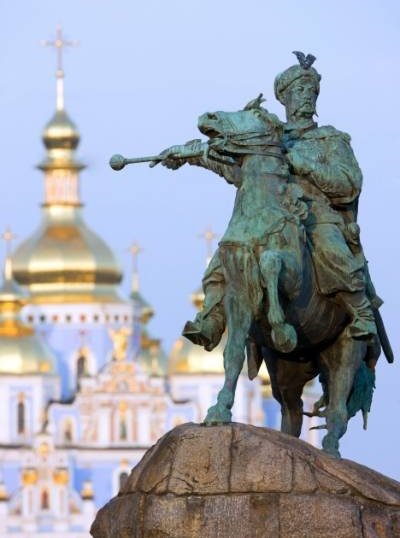 Кожного народу – це його мова, ота жива схованка людського духу,його багата скарбниця, в яку народскладає і своє давнє життя,і свої сподіванки, розум, досвід, почування»                                      (П.Мирний)Коли ти плекаєш слово,Мов струна воно бринитьКалиново, барвінковоРідна мова пломенить.Коли мовиш, як належить –Слово чисте, як роса…І від тебе теж залежитьМови рідної краса.                                         (Д. Білоус)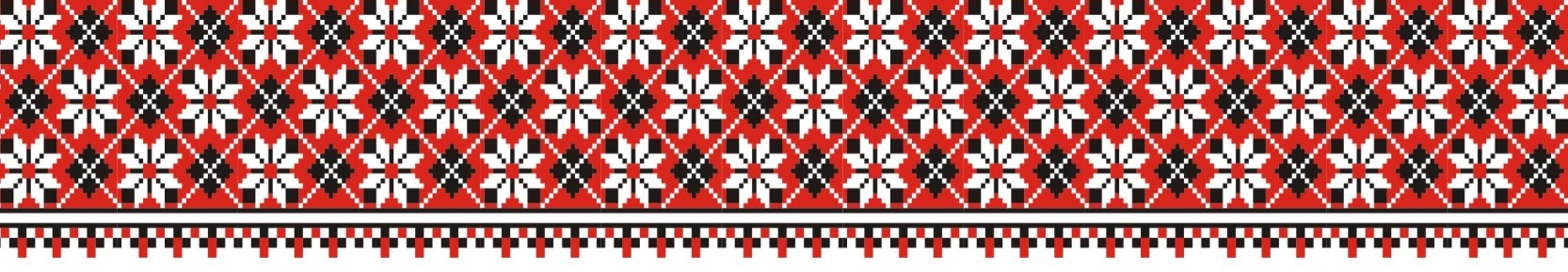 